                                                                                                      УТВЕРЖДАЮ                                                                                                                заведующий МБДОУ  «ЦРР-д/с№ 54 «Малыш»Сагач С.А._________План мероприятий по противодействию коррупции на 2020годЦели: создание нравственно – психологической атмосферы и внедрение организационно-правовых механизмов, направленных на эффективную профилактику коррупции в МБДОУ.Задачи:Систематизация условий, способствующих проявлению коррупции в МБДОУ.Разработка мер, направленных на обеспечение прозрачности действий ответственных и должностных лиц.Совершенствование методов по нравственно-правовому воспитанию.Содействие реализации прав участников образовательного процесса на доступ к информации о фактах коррупции, а также на их сводное освещение в средствах массовой информации.МероприятияСрок проведенияОтветственный1. Развитие правовой основы в области противодействия коррупции1. Развитие правовой основы в области противодействия коррупции1. Развитие правовой основы в области противодействия коррупцииМониторинг изменений действующего законодательства в области противодействия коррупцииПостоянноЗаведующийРазработка, принятие на собрании трудового коллектива и утверждение Плана мероприятий по противодействию коррупции.Январь ЗаведующийИздание приказов по ДОУ:-О назначении ответственных лиц за осуществление мероприятий по профилактике коррупции в образовательном учреждении.ЯнварьЗаведующий2. Совершенствование функционирования ДОУ в целях предупреждения коррупции2. Совершенствование функционирования ДОУ в целях предупреждения коррупции2. Совершенствование функционирования ДОУ в целях предупреждения коррупцииСобрание трудового коллектива с повесткой дня«Меры по исполнению действующего антикоррупционного законодательства и социальная ответственность»Апрель ЗаведующийСвоевременное рассмотрение жалоб и заявлений, содержащих информацию коррупционной направленностиПо мере поступления жалобЗаведующийОрганизация и проведение инвентаризации имущества, анализ эффективности его использованияПо плану Инвентаризационная комиссияПроведение внутреннего контроля:организация и проведение учебных занятий;организация питания обучающихся ;-соблюдение прав всех участников образовательного процесса;Постоянно Заведующий, зам. зав по ВМРКонтроль за соблюдениемсотрудниками «Кодекса деловой этики и служебного поведения работников ДОУ»ПостоянноЗаведующий, зам. зав по ВМР3. Доступность информации о системе образования3. Доступность информации о системе образования3. Доступность информации о системе образованияРазмещение на сайте ДОУ нормативно-правовых и локальных актов:    Образовательная программа ДОУ;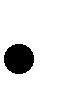     Сетка НОД на учебный год;    Порядок и приём обучающихся в ДОУ;    Публичный отчет заведующего ДОУ об образовательной и финансово-хозяйственной деятельности;    Отчет о целевом расходовании бюджетных средств, выделенных на ремонт, а также приобретение оборудования, мебели, инвентаря для нужд ДОУВ течение учебного годазам. зав. по ВМРРазмещение на информационном стенде    Лицензии, Устава и т.д.    Нормативных актов о режиме работы ДОУ    Порядок приёма граждан заведующимДОУ по личным вопросам.СентябрьЗаведующий, специалист по кадрамСоциологическое исследование среди родителей (законных представителей)обучающихся «Уровень удовлетворённости родителей доступностью услуг и качеством дошкольного образования»Апрель- май зам. зав. по ВМР4. Совершенствование управления в целях предупреждения коррупции4. Совершенствование управления в целях предупреждения коррупции4. Совершенствование управления в целях предупреждения коррупцииЭкспертиза жалоб, заявлений и обращений граждан о злоупотреблениях служебным положением, фактах вымогательства, взятокПо факту обращенияЗаведующийОтчет заведующего перед коллективом и родительским комитетом о результатах антикоррупционной деятельности ДОУ ДекабрьЗаведующийФормирование пакета документов подействующему законодательству необходимого для проведения работы по предупреждению коррупционных правонарушенийАвгуст ЗаведующийУстановление взаимодействия с подразделениями правоохранительных органов занимающимися вопросами противодействия коррупцииАвгуст - сентябрьЗаведующий5. Антикоррупционное образование5. Антикоррупционное образование5. Антикоррупционное образованиеСеминар для педагогов «Формирование антикоррупционной нравственно-правовой культуры»Октябрь зам. зав. по ВМРПодготовка памятки для родителей «Как противостоять коррупции»Октябрь зам. зав. по ВМР6. Взаимодействие с правоохранительными органами.6. Взаимодействие с правоохранительными органами.6. Взаимодействие с правоохранительными органами.Принятие мер по устранению нарушений антикоррупционного законодательства РФ, причин и условий проявления коррупции в образовательной системе, указанных в судебных актах, актах прокурорского реагирования,представлениях правоохранительных органов.Заведующий, специалист по кадрамИнформирование правоохранительных органов о выявленных фактах коррупции в сфередеятельности.Заведующий, специалист по кадрамОказание содействия правоохранительным органам и проведении проверок информации по коррупционным правонарушениям.Заведующий, специалист по кадрам